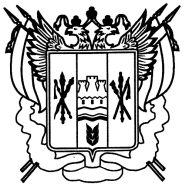 Ростовская область Егорлыкский районАдминистрация Шаумяновскогосельского поселения                                                    ПОСТАНОВЛЕНИЕ   (ПРОЕКТ)           ноября 2023  года                     №                             х. ШаумяновскийО внесении изменений в постановление Администрации Шаумяновского сельскогопоселения от 24.12.2018г. № 106 Об утверждении муниципальной программы Шаумяновского сельского  поселения«Защита населения  территории от чрезвычайных ситуаций, обеспечение пожарной безопасности и безопасности людей на водных объектах»   В соответствии с постановлениями Администрации Шаумяновского сельского поселения № 82  от 12.09.2018г. «Об утверждении Порядка разработки, реализации и оценки эффективности муниципальных программ Шаумяновского сельского поселения», а также  руководствуясь  Уставом муниципального образования «Шаумяновское сельское поселение»,                                                 ПОСТАНОВЛЯЮ:            1. Внести в приложение №1 постановления Администрации Шаумяновского сельского поселения от 24.12.2018г. №106 «Об утверждении муниципальной программы Шаумяновского сельского поселения «Защита населения  территории от чрезвычайных ситуаций, обеспечение пожарной безопасности и безопасности людей на водных объектах» изменения согласно приложению к настоящему постановлению.           2. Контроль за исполнением данного постановления оставляю за собой.           4. Постановление вступает в силу с момента подписания.Глава АдминистрацииШаумяновского сельского поселения                                       С.Л. АванесянПриложение   к  постановлению от       .11.2023 года. №     Изменения вносимые в приложение №1 постановления Администрации Шаумяновского сельского поселения от 24.12.2018г. №106 «Об утверждении муниципальной программы Шаумяновского сельского поселения «Защита населения  территории от чрезвычайных ситуаций, обеспечение пожарной безопасности и безопасности людей на водных объектах»:1. В разделе «ПАСПОРТ муниципальной  программы Шаумяновского сельского поселения «Защита населения территории от чрезвычайных ситуаций, обеспечение пожарной безопасности и безопасности людей на водных объектах»: подраздел «Объемы и источники финансирования Программы» изложить в редакции:    2. Приложение к муниципальной программе Шаумяновского сельского поселения «Защита населения территории от  чрезвычайных ситуаций, обеспечение пожарной безопасности и безопасности людей на водных объектах»  изложить в следующей редакции:СИСТЕМА ПРОГРАММНЫХ МЕРОПРИЯТИЙ1. Подпрограмма «Защита населения территории от чрезвычайных ситуаций»-*- мероприятия осуществляются без финансирования из бюджета поселения или привлекаются внебюджетные источники2. Подпрограмма «Обеспечение пожарной безопасности»3. Подпрограмма «Обеспечение безопасности людей на водных объектах»Объемы и источники финансирования Программы:финансирование программных мероприятий осуществляется за счет средств бюджета Шаумяновского сельского поселения Егорлыкского района  и  составляет 1080,0 тыс. рублей, в том числе по годам:2019 год –      0,0 тыс. рублей;2020 год –      0,0 тыс. рублей;2021 год –      0,0 тыс. рублей;2022 год –      0,0 тыс. рублей;2023 год –   120,0 тыс. рублей;2024 год –   120,0 тыс. рублей;2025 год –   120,0 тыс. рублей;2026 год –   120,0 тыс. рублей;2027 год –   120,0 тыс. рублей;2028 год –   120,0 тыс. рублей;2029 год –   120,0 тыс. рублей.2030 год –   120,0 тыс. рублей Источник финансирования – бюджет Шаумяновского сельского поселения. Объемы финансирования программы подлежат уточнению в установленном порядке при формировании бюджетов на очередной финансовый год и плановый период.№ ппНаименование мероприятияИсполнительНаименование показателя результативности (целевых индикаторов)Единица измеренияОбъем финансовых средств из бюджета  Шаумяновского сельского поселенияОбъем финансовых средств из бюджета  Шаумяновского сельского поселенияОбъем финансовых средств из бюджета  Шаумяновского сельского поселенияОбъем финансовых средств из бюджета  Шаумяновского сельского поселенияОбъем финансовых средств из бюджета  Шаумяновского сельского поселенияОбъем финансовых средств из бюджета  Шаумяновского сельского поселенияОбъем финансовых средств из бюджета  Шаумяновского сельского поселенияОбъем финансовых средств из бюджета  Шаумяновского сельского поселенияОбъем финансовых средств из бюджета  Шаумяновского сельского поселенияОбъем финансовых средств из бюджета  Шаумяновского сельского поселенияОбъем финансовых средств из бюджета  Шаумяновского сельского поселенияОбъем финансовых средств из бюджета  Шаумяновского сельского поселенияОбъем финансовых средств из бюджета  Шаумяновского сельского поселения№ ппНаименование мероприятияИсполнительНаименование показателя результативности (целевых индикаторов)Единица измерениявсего2019202020212022202320242025202620272028202920301.1Мероприятия по пропаганде среди населения безопасности жизнедеятельностиАдминистрация Шаумяновского сельского поселенияНаглядная агитация по защиту населения и территорий от ЧСтыс. руб.180,00,00,00,00,020,020,020,020,020,020,020,020,01.2Мероприятия по предупреждению чрезвычайных ситуацийАдминистрация Шаумяновского сельского поселенияПовышение обеспеченности противопожарной безопасноститыс. руб.-*--*--*--*--*--*--*--*--*--*--*--*--*-ИТОГО:ИТОГО:ИТОГО:ИТОГО:тыс. руб.180,00,00,00,020,020,020,020,020,020,020,020,020,0№ ппНаименование мероприятияИсполнительНаименование показателя результативности (целевых индикаторов)Единица измеренияОбъем финансовых средств из местного бюджета Шаумяновского сельского поселения   Объем финансовых средств из местного бюджета Шаумяновского сельского поселения   Объем финансовых средств из местного бюджета Шаумяновского сельского поселения   Объем финансовых средств из местного бюджета Шаумяновского сельского поселения   Объем финансовых средств из местного бюджета Шаумяновского сельского поселения   Объем финансовых средств из местного бюджета Шаумяновского сельского поселения   Объем финансовых средств из местного бюджета Шаумяновского сельского поселения   Объем финансовых средств из местного бюджета Шаумяновского сельского поселения   Объем финансовых средств из местного бюджета Шаумяновского сельского поселения   Объем финансовых средств из местного бюджета Шаумяновского сельского поселения   Объем финансовых средств из местного бюджета Шаумяновского сельского поселения   Объем финансовых средств из местного бюджета Шаумяновского сельского поселения   Объем финансовых средств из местного бюджета Шаумяновского сельского поселения   № ппНаименование мероприятияИсполнительНаименование показателя результативности (целевых индикаторов)Единица измерениявсего2019202020212022202320242025202620272028202920302.1Мероприятия по оснащению противопожарным оборудованиемАдминистрация Шаумяновского сельского поселенияУлучшение материальной базытыс. руб.-*--*--*--*--*--*--*--*--*--*--*--*--*-2.2Мероприятия по обеспечению деятельности добровольной пожарной дружиныАдминистрация Шаумяновского сельского поселенияОбеспеченность ДПДтыс. руб.180,00,00,00,00,020,020,020,020,020,020,020,020,02.3Прочие мероприятия по обеспечению пожарной безопасностиАдминистрация Шаумяновского сельского поселенияСтрахование жизни ДПД, наглядная агитациятыс. руб.540,00,00,00,00,060,060,060,060,060,060,060,060,0ИТОГО:ИТОГО:ИТОГО:ИТОГО:тыс. руб.720,00,00,00,00,080,080,080,080,080,080,080,080,0№ ппНаименование мероприятияИсполнительНаименование показателя результативности (целевых индикаторов)Единица измеренияОбъем финансовых средств из бюджета  Шаумяновского сельского поселения   Объем финансовых средств из бюджета  Шаумяновского сельского поселения   Объем финансовых средств из бюджета  Шаумяновского сельского поселения   Объем финансовых средств из бюджета  Шаумяновского сельского поселения   Объем финансовых средств из бюджета  Шаумяновского сельского поселения   Объем финансовых средств из бюджета  Шаумяновского сельского поселения   Объем финансовых средств из бюджета  Шаумяновского сельского поселения   Объем финансовых средств из бюджета  Шаумяновского сельского поселения   Объем финансовых средств из бюджета  Шаумяновского сельского поселения   Объем финансовых средств из бюджета  Шаумяновского сельского поселения   Объем финансовых средств из бюджета  Шаумяновского сельского поселения   Объем финансовых средств из бюджета  Шаумяновского сельского поселения   Объем финансовых средств из бюджета  Шаумяновского сельского поселения   № ппНаименование мероприятияИсполнительНаименование показателя результативности (целевых индикаторов)Единица измерениявсего2019202020212022202320242025202620272028202920302.1Мероприятия по обеспечению безопасности людей на водных объектахАдминистрация Шаумяновского сельского поселенияНаглядная агитациятыс. руб.180,00,00,00,00,020,020,020,020,020,020,020,020,0ИТОГО:ИТОГО:ИТОГО:ИТОГО:тыс. руб.180,00,00,00,00,020,020,020,020,020,020,020,020,0